附件3：预约看房二维码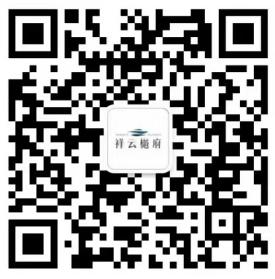 